Pracovní list Emoce – Soucit 
________________________________________________________Přečti si následující větu a napiš svými slovy, co pro tebe znamená slovo „soucit“.„Soucit znamená cítit a chápat, jak se cítí někdo jiný. Je to, jako když cítíme stejně jako ta druhá osoba“: ………………………………………………………………………………………………………………………………………………………………………………………………………………………………………………………………………………………………………………. V ukázce projevili soucit Křemílek a Vochomůrka. Napiš, čeho sis všiml/a:……………………………………………………………………………………………….………………………………………………………………………………………………………….……………………………………………………………………………………………….………………………………………………………………………………………………………….Přečti si následující situace a vyber si alespoň jednu z nich. Zamysli se a napiš, jak by mohly vypadat soucitné reakce. Můžeš se poradit s kamarádem.Když někdo spadne na hřišti.Když tvůj spolužák nemůže najít svou knížku na hodinu čtení.Když má někdo ve třídě problém, protože nerozumí zadanému úkolu.………………………………………………………………………………………………………………………………………………………………………………………………………………………………………………………………………………………………………………………………………………………………………………………………………………………………………………………………………………………………………………………………………………………………Nakresli obrázek, který podle tebe vystihuje soucit.Co jsem se touto aktivitou naučil(a):  ……………………………………………………………………………………………………………………………………………………………………………………………………………………………………………………………………………………………………….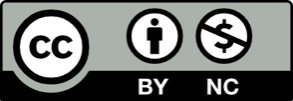 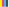 